Quiz 1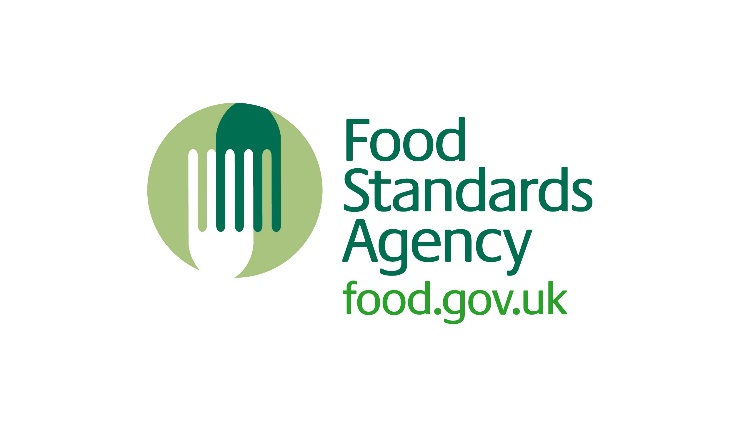 Safer food better businessQuiz 1AnswersOverview of activity:10-question challenge/quiz on key topics.Learning objective:To introduce the SFBB pack and refresh food safety knowledge.Target audience:Level 1Resources required:SFBB packsEstimated duration of activity:20 minutes.Links to other resources:-Guidance notes:The learners can work alone or in pairs – this quiz can be used to recap their SFBB knowledge. It can be used in a class lesson or additional study.1Ideally, food handlers’ work clothes should be long-sleeved, light in colour with no external pockets. True or false?2What type of wound dressing does the ‘Personal hygiene’ safe method recommend? 3Fridges and chilled display equipment should be set at 5°C or below. True or false?4Why is it considered good practice to have a ‘no glass’ rule in the kitchen?5Eating shellfish can cause an allergic reaction. True or false?6Why is it important to follow the manufacturer’s instructions on how we use cleaning chemicals?7Why do we need to stir food when reheating it in the microwave?8What does a sanitiser do?9When is it OK to use food past its ‘use by’ date?10Using dirty cloths can spread ___________ very easily.1True.2Brightly coloured waterproof dressing.3True.4To prevent broken glass getting into food (‘physical contamination’).5True.6To make sure that the chemical works effectively. And also so that you:use it at the correct dilutionuse the necessary personal protective equipmentmaintain safetysave money by using it efficiently7To make sure there are no cold spots.8Acts as a detergent and a disinfectant. It is therefore used when cleaning to break down dirt, grease and food and to kill bacteria.9Never.10Bacteria.